Международный молодежный конкурс социальной антикоррупционной рекламы «Вместе против коррупции!» Генеральной прокуратурой Российской Федерации в 2020 году организован Международный молодежный конкурс социальной антикоррупционной рекламы «Вместе против коррупции!». Его проведение анонсировано на 8-й сессии Конференции государств-участников Конвенции Организации Объединенных Наций против коррупции. Прием конкурсных работ проводится с 01.05.2020 по 01.10.2020 на официальном сайте конкурса www.anticorruption.life по двум номинациям: «Лучший плакат» и «Лучший видеоролик». Торжественная церемония награждения победителей конкурса будет приурочена к Международному дню борьбы с коррупцией (9 декабря). Участниками конкурса могут быть физические лица или творческие коллективы в возрасте от 14 до 35 лет.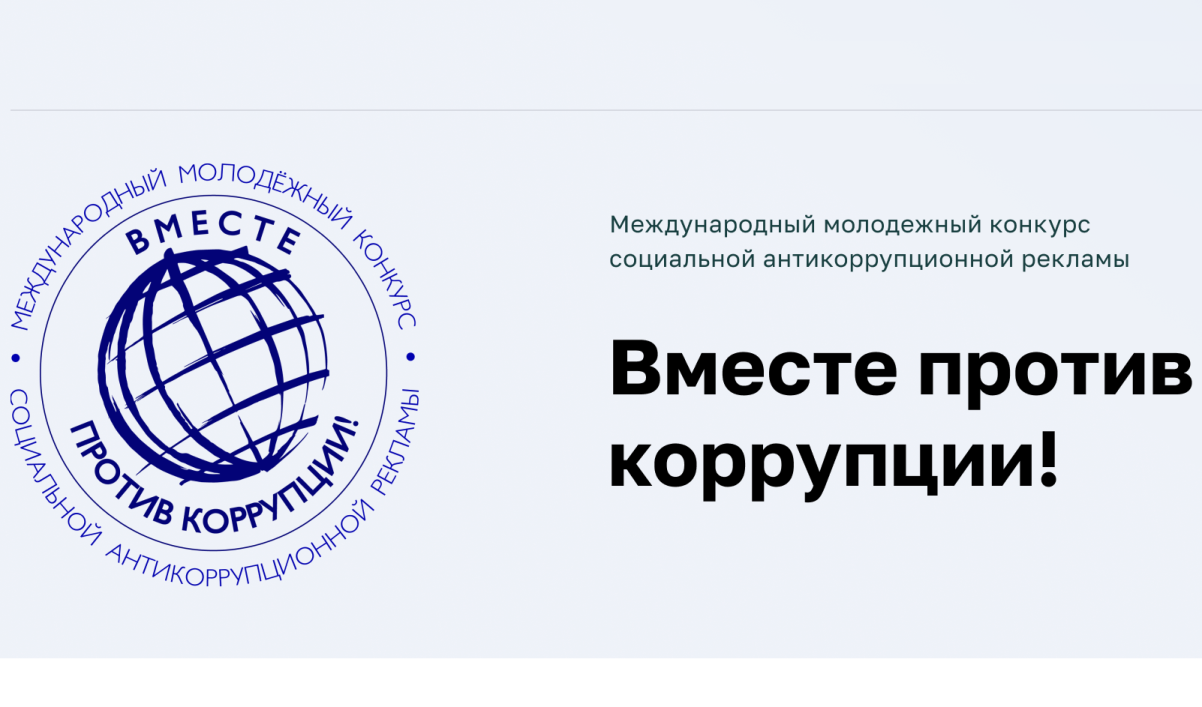 